22.4.2020.HRVATSKI JEZIKVjerujem da ste uspješno riješili jučerašnje zadatke. Danas ćemo ponavljati pisanje glasova/slova Č, Ć, DŽ i Đ. U radu se možete služiti Hrvatskim pravopisom i Malom riznicom znanja koju ste dobili uz udžbenički komplet.Riješite zadatke u RB. Pazite na pravilno pisanje glasova /slova Č i Ć ( mora se vidjeti jasna razlika u „kvačici“). Također ponovite kako pišemo posvojne pridjeve izvedene od vlastitih imenica (veliko slovo u rečenici).Sretno!Za kraj pročitaj pročitaj tekst iz RB na str. 127. Sredozemna medvjedica.Riješi zadatak i pošalji mi ga na pregled u četvrtak, 23.4. 2020.MATEMATIKADanas vježbamo pisano množenje i dijeljenje te izvođenje više računskih radnji. Sljedeće zadatke rješavaj u matematičku bilježnicu.1.	Podijeli  i rezultat provjeri množenjem.780 : 20 =  		P:  			5 992 : 28 = 		P:15 505 : 45 = 		P:6 695 : 65 = 		P:7 578 : 18 =           	P: 2.	Zbroj brojeva 36 215 i 126 072 umanji za razliku brojeva 93 514 i 9 999.R:3.	Umnožak brojeva 485 i 45 podijeli brojem 25.Riješi 2., 3. i 5. zadatak  u ZZ na str. 71.Riješene zadatke iz bilježnice i ZZ na str. 71. pošalji na pregled u četvrtak, 23.4.2020. Sretno!RJEŠENJAZZ str. 70.653 234 + 42 156 – 58 293 = 695 390 – 58 293                                            = 637 0971 000 000 – 67 345 – 13 465 = 932 655 – 13 465                                              =  919 190432 * 8 + 215 *4 + 124 *4 = 3 456 +860+496                                           = 4 316 + 496                                           = 4 812761 564 – 324 *32 + 1 446 : 3 = 761 564 – 10 368 + 482                                                 =  751 196 + 482                                                = 751 678( 12 636 : 54 ) * 53 = 234 *53                                = 12 4026 543 : 3 + 512 * 4 + ( 25 636 – 5 421 ) = 2 181+2 048 + 20 215						  = 4 229 + 20 215						  = 24 444SAMOPROCJENANakon kontrole zadaće vjerujem da si zadovoljan/na svojim uspjehom. Pokušaj sada procijeniti svoje znanje. U tablicu upiši znak + u odgovarajući stupac.TZKNapiši ili nacrtaj: Moja najdraža vježba _________________________________________________________________________________________________________________________________________________________________________________________________________________________________Najteža vježba _________________________________________________________________________________________________________________________________________________________________________________________________________________________________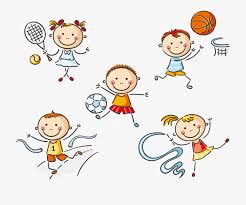 DANEDJELOMIČNORazumijem postupak pisanog zbrajanja.Točno pisano zbrajam.Razumijem postupak pisanog oduzimanja.Točno pisano oduzimam.Razumijem postupak pisanog množenja.Točno pisano množim.Razumijem postupak pisanog dijeljenja.Točno pisano dijelim.Poštujem redoslijed izvođenja računskih radnji.Poštujem redoslijed izvođenja računskih radnji, ali griješim u računanju.Poštujem redoslijed izvođenja računskih radnji i točno računam.                          Samovrednovanje  TZK                          Samovrednovanje  TZK                          Samovrednovanje  TZK                          Samovrednovanje  TZK                          Samovrednovanje  TZKDANEPONEKAD 1.Svaki dan vježbam prateći nastavu na HRT3. 2.Svaki dan vježbam i dodatne vježbe. 3.Vježbe su mi naporne. 4.Vježbe mi nisu naporne. 5.Vježbe su mi zanimljive. 6.Vježbe su m poznate. 7.Vježbe su mi nepoznate. 8.Veselim se vježbama.                          Samovrednovanje za TZK                          Samovrednovanje za TZK                          Samovrednovanje za TZK                          Samovrednovanje za TZK                          Samovrednovanje za TZKDANEPONEKAD 1.Svaki dan vježbam prateći nastavu na HRT3. 2.Svaki dan vježbam i dodatne vježbe. 3.Vježbe su mi naporne. 4.Vježbe mi nisu naporne. 5.Vježbe su mi zanimljive. 6.Vježbe su m poznate. 7.Vježbe su mi nepoznate. 8.Veselim se vježbama.